TITLEFrançois Gros*1, Katalin Kariko 1, Drew Weissman2, ...1: Department, University, Country2: Department, University, Country	*email: abstract abstract abstract abstract abstract abstract abstract abstract abstract abstract abstract abstract abstract abstract abstract abstract abstract abstract abstract abstract abstract abstract abstract abstract abstract abstract abstract abstract abstract abstract abstract abstract abstract abstract abstract abstract abstract abstract abstract abstract abstract abstract abstract abstract abstract abstract abstract abstract abstract abstract abstract abstract abstract abstract abstract abstract abstract abstract abstract abstract abstract abstract abstract abstract abstract abstract abstract abstract abstract abstract abstract abstract abstract abstract abstract abstract abstract abstract abstract abstract abstract abstract abstract abstract abstract abstract abstract abstract abstract abstract abstract abstract abstract abstract abstract abstract abstract abstract abstract abstract abstract abstract abstract abstract abstract abstract abstract abstract abstract abstract abstract abstract abstract abstract abstract abstract abstract abstract abstract abstract abstract abstract abstract abstract abstract abstract abstract abstract abstract abstract abstract abstract abstract abstract abstract abstract abstract abstract abstract abstract abstract abstract abstract abstract abstract abstract abstract abstract abstract abstract abstract abstract abstract abstract abstract abstract abstract abstract abstract abstract abstract abstract abstract abstract abstract abstract abstract abstract abstract abstract abstract (1).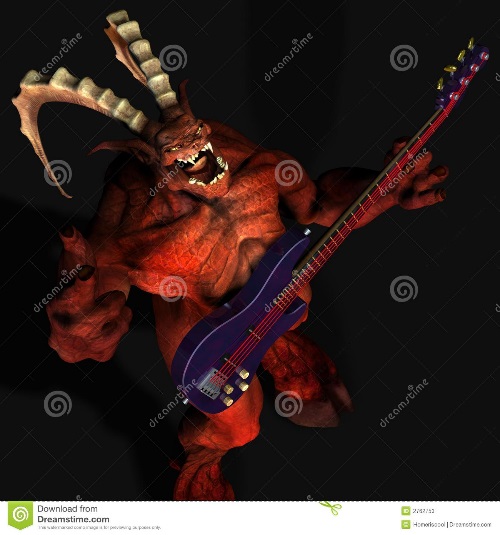 PLEASE ONE PAGE MAXIMUM (REFERENCES INCLUDED)Références (ACS Style)(1)   Humphrey, W.; Dalke, A.; Schulten, K., VMD: Visual molecular dynamics. J. Mol. Graph. 1996, 14 (1), 33-38.